Publicado en  el 27/12/2013 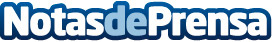 El gasto medio diario de los turistas extranjeros en la Región de Murcia sube un dos por ciento en noviembreEl gasto medio diario de los turistas extranjeros en la Región sube un dos por ciento en noviembre  Los turistas extranjeros gastaron hasta noviembre un total de 591 millones de euros Su estancia media alcanza los 13 d?as y sit?a a la Regi?n como la tercera comunidad con la estancia m?s prolongada El gasto medio diario de los turistas extranjeros creció en la Región un dos por cDatos de contacto:Gobierno de MurciaNota de prensa publicada en: https://www.notasdeprensa.es/el-gasto-medio-diario-de-los-turistas_1 Categorias: Murcia http://www.notasdeprensa.es